МБОУ СОШ п. Быстринск Ульчского муниципального района Хабаровского краяПриказ № 10	от 22.04.2020 г«О введении электронного обучения в школе»             На основании Приказа Комитета по образованию № 65-ах от 22.04.2020 г «О внесении изменений в приказ Комитета образования № 53-ах «Об организации образовательной деятельности в муниципальных образовательных организациях Ульчского муниципального района, реализующих образовательные программы начального общего, основного общего и среднего общего образования и дополнительные общеобразовательные программы, в условиях распространения новой коронавирусной инфекции»приказываю:Ввести с 06 апреля по 22 мая 2020 года электронное обучение с применением дистанционных технологий для учащихся 4-7 классов МБОУ СОШ п. Быстринск.Ввести с 06 апреля по 30 мая 2020 года электронное обучение с применением дистанционных технологий для учащихся 8-10 классов МБОУ СОШ п. Быстринск.Утвердить Положение об организации образовательного процесса с использованием электронного обучения и дистанционных образовательных технологий в МБОУ СОШ п. Быстринск.Назначить ответственным за организацию дистанционного обучения зам директора по УВР Егорову И.К.Разместить на сайте организации информацию о введении дистанционного обучения в школе в срок до 23 апреля 2020 года.Использовать для дистанционного обучения учащихся электронные платформы «Дневник.ру», «Учи.ру».Вести учет результатов освоения образовательных программ в электронной форме.Реализовать образовательные программы в полном объеме.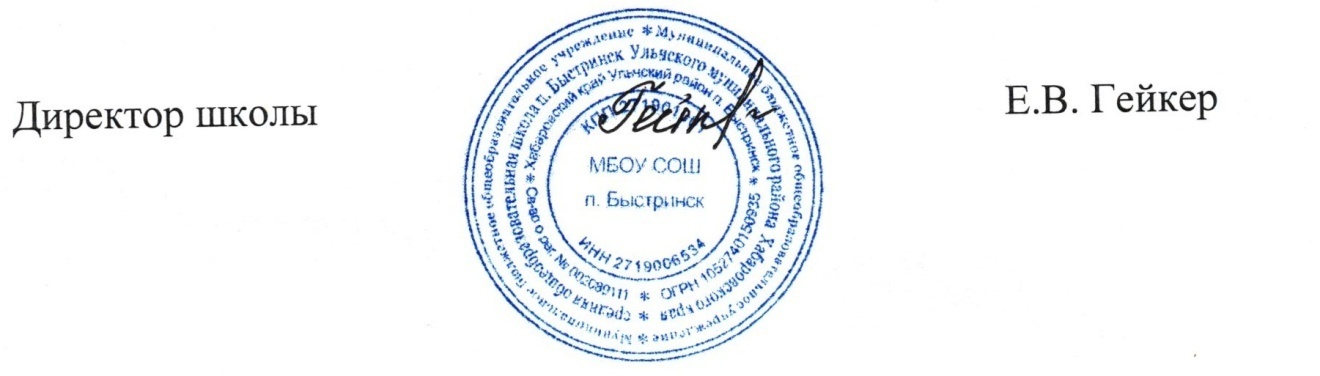 